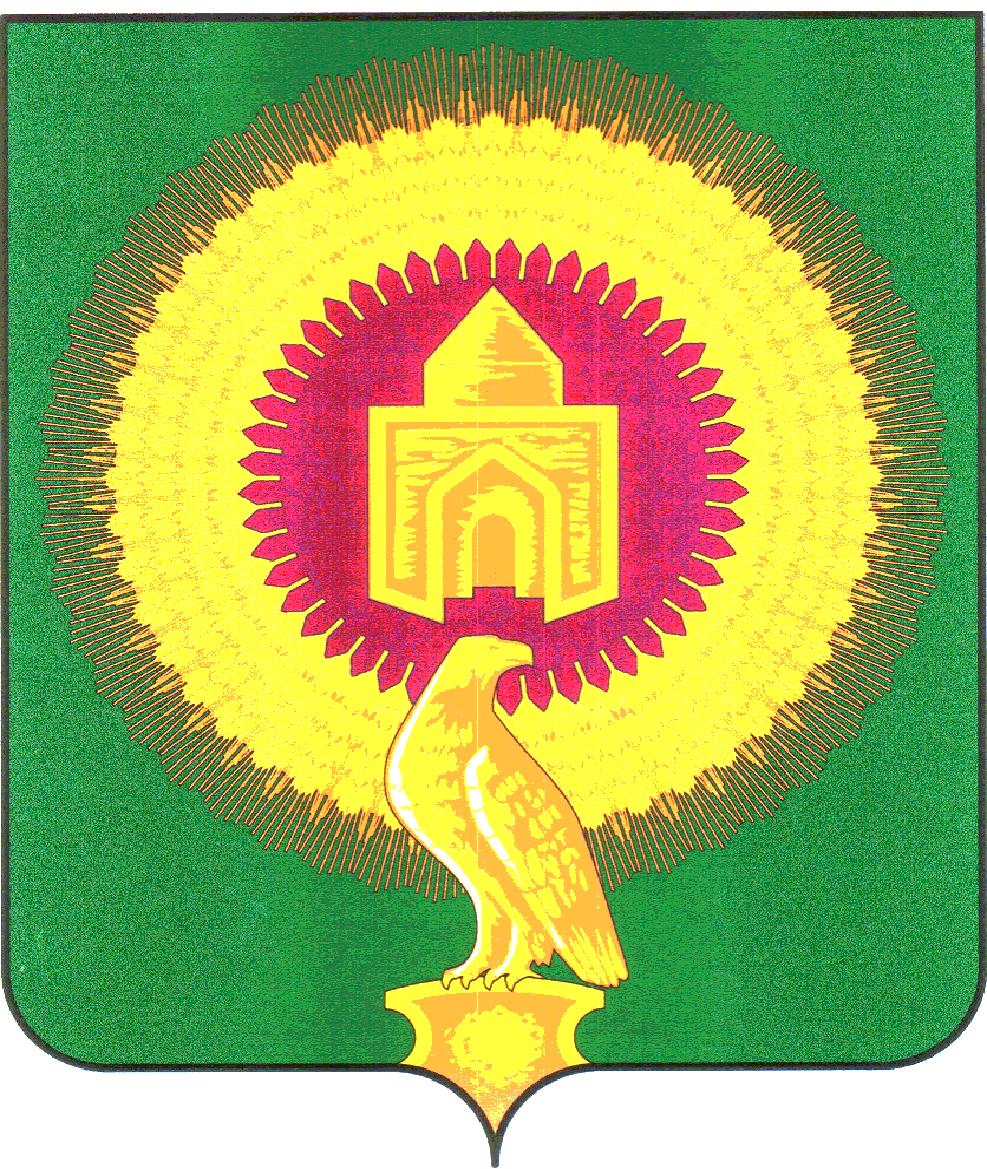 АДМИНИСТРАЦИЯ ЛЕЙПЦИГСКОГО СЕЛЬСКОГО ПОСЕЛЕНИЯ ВАРНЕНСКОГО МУНИЦИПАЛЬНОГО РАЙОНАПОСТАНОВЛЕНИЕОт «  15 »_сентября__2021года  № 28/2_Об отмене Постановления администрацииЛейпцигского сельского поселения от05.05.2013г. №16 «Об утверждении Административного регламента по осуществлению муниципального контроля в сфере благоустройствана территории Лейпцигского сельского поселенияВ соответствии с Федеральным законом от 31.07.2020г. № 248-ФЗ « о государственном контроле (надзоре) и муниципальном контроле в Российской Федерации, Федеральным законом от 06.10.2003 № 131-ФЗ «Об общих принципах организации местного самоуправления в Российской Федерации», администрация Лейпцигского сельского поселенияПОСТАНОВЛЯЕТ:Признать утратившим силу постановление администрации Лейпцигского сельского поселения от 05.05.2013г. №16 «Об утверждении Административного регламента по осуществлению муниципального контроля в сфере благоустройства на территории Лейпцигского сельского поселения Варненского муниципального района Челябинской области».Настоящее постановление подлежит опубликованию на официальном сайте администрации Лейпцигского сельского поселения Варненского муниципального района.Контроль за исполнением настоящего постановления  оставляю за собой.Глава Лейпцигского сельского поселения                           Э.Т. Пискунова